		PROJECT NA’ FAN SÅFO INTAKE APPLICATION FORM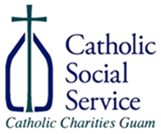 Applicant Name: ______________________________ | Ethnicity: _________________________ | Household Size: ____Mailing Address: ___________________________________________________________________________________Best Contact Number: ____________ | Other Contact Number: ____________ | Email: ___________________________DOES YOUR HOUSEHOLD MEET ONE OF THE FOLLOWING SITUATIONS? PLEASE CHECK THE BOX THAT BEST APPLIES TO YOUR SITUATION.	My household was evicted from a housing unit (home foreclosure/rental unit) due to economic hardship.	My household will be evicted in 14 days from our current housing unit.	My household is participating in a federally-funded housing program (VASH, Public Housing, Section 8, etc.) and 	facing eviction due to:	 Utility Disconnection (Utility Reimbursement: $__________)		 Rental Arrears ($__________)	My household is currently homeless. If currently homeless, please ANSWER THE QUESTIONS BELOW:How long has your household been homeless (days, months, or years)? _____________________________________Where are you currently staying? _______________________________________________________________________________________________________________________________________________________________________________________________________________________________________________________________How did your household become homeless? ______________________________________________________________________________________________________________________________________________________________________________________________________________________________________________________ALL APPLICANTS:Are you fleeing or attempting to flee domestic violence, dating violence, sexual assault, stalking, or other dangerous or life-threatening conditions related to violence?		 YES		 NOHave you applied for Section 8?				 YES		 NOIf YES, have you been approved?				 YES		 NO		 UNKNOWNAny adults in the household currently working?		 YES		 NO		If YES, how many? ___Any adults in the household looking for work?		 YES		 NOI HEREBY CERTIFY UNDER PENALTY OF PERJURY THAT ALL INFORMATION PROVIDED IS COMPLETE AND CORRECT. I UNDERSTAND AND ACKNOWLEDGE THAT MAKING FALSE STATEMENTS IS A CRIME UNDER FEDERAL AND GUAM LAW.Applicant Name: _____________________ | Applicant Signature: _____________________ | Date: ____/____/________Economic Hardship means the household experienced a recent and significant loss of income. Situations may include employment termination, loss of income, reduction of hours, leave without pay, and work furlough during these times of COVID-19 pandemic.